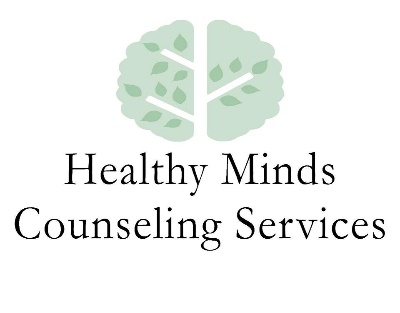 Consent for Treatment of MinorClient’s Full Name: ___________________________________________________________Date of Birth:  _______________________________________________________________ Consent to TreatmentI authorize and request that Healthy Minds Counseling Services, Inc. provide the psycho-therapeutic services determined to be clinically appropriate for my child/myself. I understand that the primary goal of these services is to help my child be at his/her most successful emotionally, socially and academically.  I understand that I have the right and responsibility to be informed of my child's progress.  I understand that Healthy Minds Counseling Services, Inc. will review my child's progress in therapy with me, and that I will work as a team with Healthy Minds Counseling Services, Inc. by providing feedback and observations regarding my child. Consent to Treatment of MinorsI hereby represent that I have the legal authority to obtain medical treatment and counseling for the minor child for whom I am requesting treatment.  I am a biological parent or legal guardian.  If group home or foster family settings, I am designated to authorize treatment.  If divorced, I am the primary custodial parent and can secure treatment without the authorization of the other parent.  Limits of Relationship and ConfidentialityI understand that communications between a client and clinician are confidential and protected by law.  I also understand that exceptions include when a client is a danger to themselves or to others, or when there is a reasonable suspicion of child or elder abuse.    Release of information and Authorization for PaymentI hereby authorize Healthy Minds Counseling, Inc. to release information regarding my child’s condition and treatment to Medicare, Medicaid, and/or other insurance carried by the client.  I authorize payment or medical benefits to Healthy Minds Counseling, Inc. for services provided.   ______________________________________________________ _______________________ Signature (Parent/Guardian)						   Date _______________________________________________________________________Printed Name of Parent/Guardian